QUIS SEMESTER GANJIL 2018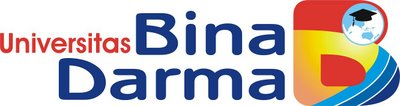 UNIVERSITAS BINA DARMATAHUN AKADEMIK 2017/2018Mata Uji / SKS		: KSI / 4 sksFakultas 			: VOCASIProgram Studi		: TEKNIK KOMPUTERKelas				: TD5AJenjang			: D3Hari/Tanggal		: SABTU / 24-11-2018Waktu			: 10:00 S.D 13:40Dosen Penguji		: SURYAYUSRA, M.KOMSifat Ujian			: TERBUKA ESSAYPETUNJUK :Tuliskan Nama dan NIM di lembar jawaban.Dilarang bekerja sama.Sebelum memulai berdo’alah terlebih dahulu kepada Tuhan Yang Maha Esa.SOAL :Definisikan maksud dan berikan contoh:KeamananSistemInformasiJelaskan perbedaan DATA dan INFORMASI serta berikan contoh pembeda ?3 variabel yang wajib dimiliki dari sebuah informasi, sebutkan dan jelaskan ?Jelaskan perbedaan hacker dan cracker serta berikan contoh kongkrit ?Tuliskan 5 sistem keamanan dan berikan contoh produk ?Tuliskan 6 hal negativ dari system keamanan dan jelaskan ?Sebutkan 5 objek yang harus dilindungi dan berikan penjelasan ?Serangan terhadap manusia (social engineering) merupakan seni, coba jelaskan dan berikan contoh dalam penerapan dan akibat terhadap teknologi informasi ?Gambarkan topology serangan social engineering dan serangan tanpa sicial engineering ?Jelaskan perbedaan antara :TrojanVirusWormJelaskan jenis serangan deface serta penyebab terjadinya serangan deface dan berikan contoh kejadian serangan daface pada kasus negara Indonesia (min 10 baris) ?KerugianPelakuPelanggaranKorbanTeknik yang digunakanCara mengungkapPenegak hukum terkaitJelaskan teknik serangan database dan bagaimana serangan ini berjalan sebagai bagian dari information gathering ?Sebutkan dan jelaskan kategori subjek (orang lemah) menurut MITM ?Gambarkan topology serangan MITM serta berikan penjelasan ?Bagaimana teknik mengamankan akun system, jelaskan ?Infromasi menurut OSI layer memiliki dua tipe penyadapan lavel aplikasi dan network. Berikan contoh dan jelaskan ?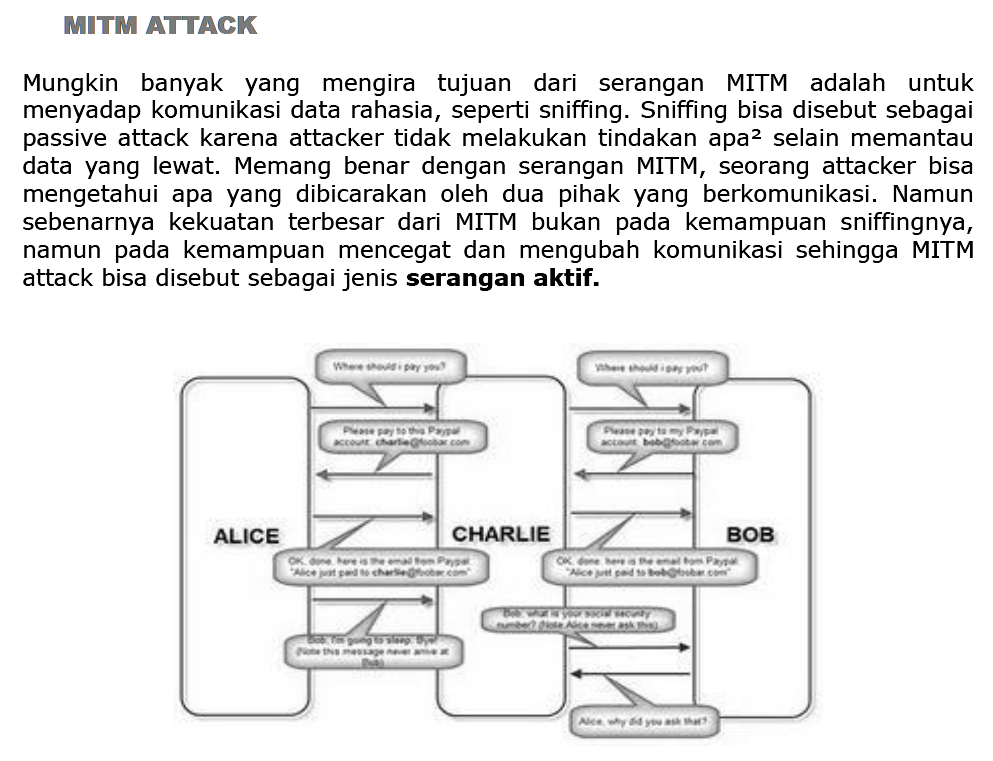 Gambar diatas adalah diagram kejadian MITM, berikan penjelasan (min 10 baris) ?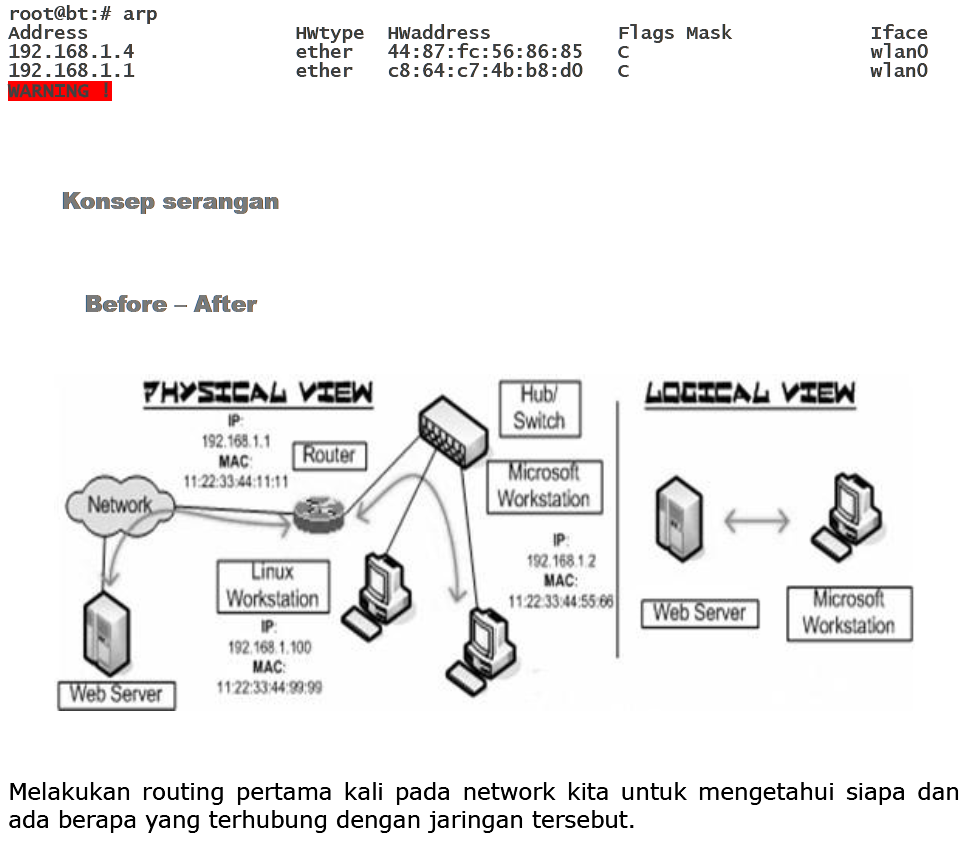 Gambar di atas adalah topology serangan MITM yang sedang berjalan pada layer network, jelaskan (min 10 baris) ?Jelaskan apa yang dimaksud dengan ARP dan MAC Address serta kaitan antara tabel routing pada switch (min 10 baris) ?Jelaskan maksud dari perintah ini “ ettercap –T –q –M ARP // //” dan “ettercap –T –q –i eth3 ARP 192.168.22.1 //”Jeskan serangan DdoS/DoS dan berikan contoh serangan ?Bagaimana serangan DoS dapat berjalan dengan baik serta kaitan DoS dalam mengumpulkan kemampuan serangan dengan memanfaatkan trojan/malware ?Jelaskan istilah dibawah ini dan berikan masing-masing contoh aktivitas yang dilakukan:MundaneLamerWannabeLarvahacker aktivitaswizard hackerguru master of the master hackerSelamat mengerjakan dan semoga sukses.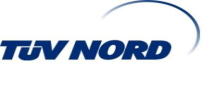 